Read the text.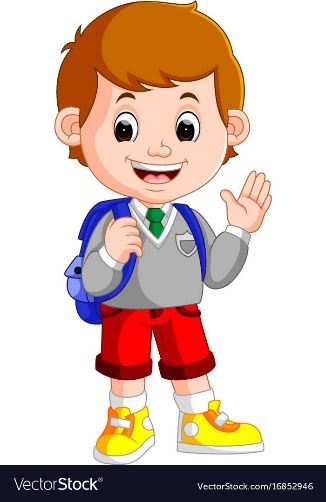 2) Complete.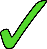 3) Tick (      ) the school activities Mike likes.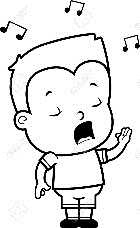 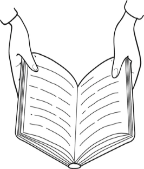 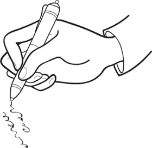 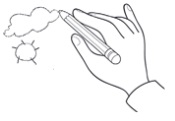 4) Look this is Jack’s schoolbag. Draw the school objects he has. 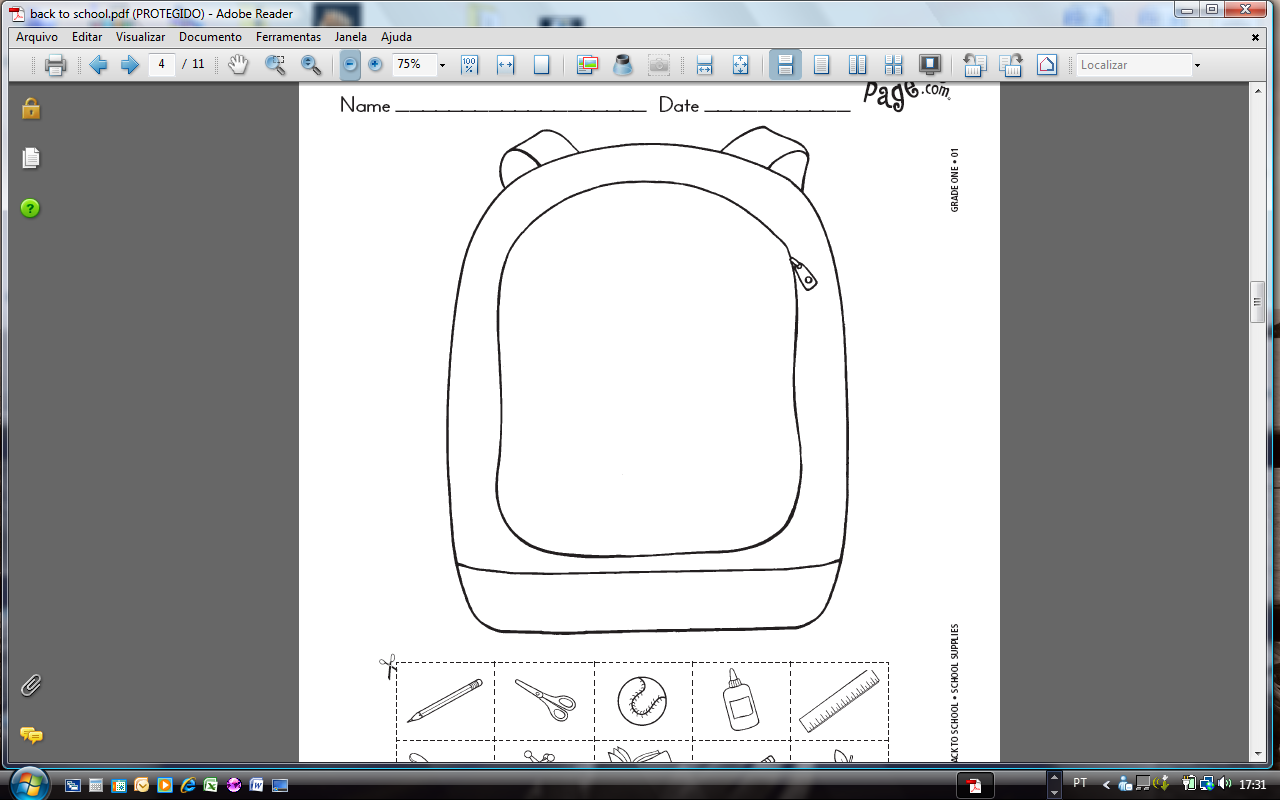 ANSWER KEYEXERCISE 2Name: MikeSurname: WilliamsAge: nineMonth of birthday: SeptemberClass: 3BTeacher: Mrs JonesEXERCISE 3Tick: reading / drawingEXERCISE 4Book; notebook; pencil case; coloured pencils; rulerName: ____________________________    Surname: ____________________________    Nber: ____   Grade/Class: _____Name: ____________________________    Surname: ____________________________    Nber: ____   Grade/Class: _____Name: ____________________________    Surname: ____________________________    Nber: ____   Grade/Class: _____Assessment: _____________________________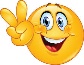 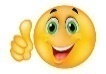 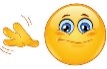 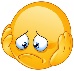 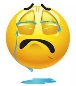 Date: ___________________________________________________    Date: ___________________________________________________    Assessment: _____________________________Teacher’s signature:___________________________Parent’s signature:___________________________IDENTIFICATION CARDName: __________________    Surname: ________________________  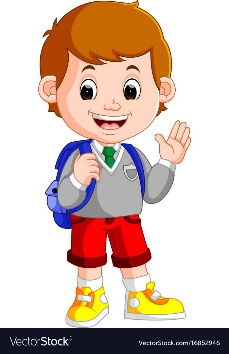 Age: ____________________    Month of birthday: ________________Class: ___________________    Teacher: ________________________